>Fakultät / Institut<> Name der*s Projektdurchführenden < 
(falls abweichend von Studienleitung)Studienleitung (auch: Erstbetreuer*in):> Name der Studienleitung<Telefon: >Telefonnummer der Studienleitung<Allgemeine Informationen für Teilnehmende>Forschungsinstitut<Titel der Studie: >Titel<Herzlich willkommen bei unserer Studie ">Titel der Studie<"! Wir danken Ihnen für Ihr Interesse an dieser Studie.Wir untersuchen in dieser Studie, ob >etc.<.Ablauf der StudieDie folgende Untersuchung besteht aus >Angaben zu Dauern und Pausen<. Insgesamt dauert die Untersuchung >xx< Stunden.Ihre Aufgabe ist es, >etc.<.>Hier steht, was die Teilnehmenden tun müssen<.>Weitere Angaben, z. B. Tragen von Ohrstöpseln, Kopfhörern, Instruktionsgabe, Interkom, Ratingskalen, Reaktionsboxen, etc.<. >Angabe über die Art der erhobenen personenbezogenen Daten<.Sollten Sie noch Fragen haben, wenden Sie sich damit bitte an den oder die Versuchsleitende*n.Freiwilligkeit und AnonymitätDie Teilnahme an der Studie ist freiwillig. Sie können jederzeit und ohne Angabe von Gründen die Teilnahme an dieser Studie beenden, ohne dass Ihnen daraus Nachteile entstehen. Auch wenn Sie die Studie vorzeitig abbrechen, haben Sie Anspruch auf eine entsprechende Vergütung / entsprechende Versuchspersonenstunden für den bis dahin erbrachten Zeitaufwand.Die im Rahmen dieser Studie erhobenen, oben beschriebenen Daten und persönlichen Mitteilungen werden vertraulich behandelt. So unterliegen diejenigen Projektmitarbeiter*innen, die durch direkten Kontakt mit Ihnen über personenbezogene Daten verfügen, der Schweigepflicht. Des Weiteren wird die Veröffentlichung der Ergebnisse der Studie in anonymisierter Form erfolgen, d.h. ohne dass Ihre Daten Ihrer Person zugeordnet werden können. DatenschutzVariante Kodierliste: Die Erhebung und Verarbeitung Ihrer oben beschriebenen persönlichen Daten erfolgt pseudonymisiert im >Angabe Institut< unter Verwendung einer Nummer und ohne Angabe Ihres Namens. Es existiert eine Kodierliste auf Papier, die Ihren Namen mit der Nummer verbindet. Die Kodierliste ist nur der Versuchsleitung und der Projektleitung zugänglich; das heißt, nur diese Personen können die erhobenen Daten mit Ihrem Namen in Verbindung bringen. Die Kodierliste wird in einem abschließbaren Schrank aufbewahrt und nach Abschluss >der Datenerhebung / der Datenauswertung<, spätestens aber am >Datum<, vernichtet. Ihre Daten sind dann anonymisiert. Damit ist es niemandem mehr möglich, die erhobenen Daten mit Ihrem Namen in Verbindung zu bringen. Die anonymisierten Daten werden mindestens 10 Jahre gespeichert. Solange die Kodierliste existiert, können Sie die Löschung aller von Ihnen erhobenen Daten verlangen. Ist die Kodierliste aber erst einmal gelöscht, können wir Ihren Datensatz nicht mehr identifizieren. Deshalb können wir Ihrem Verlangen nach Löschung Ihrer Daten nur solange nachkommen, wie die Kodierliste existiert. Variante „Persönliches Codewort“: Die Erhebung Ihrer oben beschriebenen persönlichen Daten erfolgt vollständig anonymisiert, d. h. an keiner Stelle wird Ihr Name erfragt. Ihre Antworten und Ergebnisse werden unter einem persönlichen Codewort gespeichert, das Sie selbst anhand einer Regel erstellt haben und das außer Ihnen niemand kennt. Das heißt, es ist niemandem möglich, Ihre Daten mit Ihrem Namen in Verbindung zu bringen. Die anonymisierten Daten werden mindestens 10 Jahre gespeichert. Sie können allerdings, wann immer Sie dies möchten, die Löschung der von Ihnen erhobenen Daten verlangen. Dazu müssen Sie uns nicht Ihren Namen verraten, sondern nur Ihr Codewort. Für die Erstellung Ihres Codeworts erhalten Sie die Anleitung „Wie erstellen Sie Ihr persönliches Codewort?“ Dieses Blatt verbleibt bei Ihnen. Bewahren Sie es bitte sorgfältig auf, damit Sie ggf. später die Löschung Ihrer Daten verlangen können.Aufbewahrungsfrist für die anonymisierten DatenVariante ohne Open Access Dokumentation: Die Aufbewahrungsfrist für die vollständig anonymisierten Daten beträgt mindestens 10 Jahre nach Datenauswertung, bzw. mindestens 10 Jahre nach Erscheinen einer Publikation zu dieser Studie. Variante mit Open Access Dokumentation: Die vollständig anonymisierten Daten werden über die Internet-Datenbank <Name des Online Repositoriums> öffentlich zugänglich gemacht. Dieses Vorgehen dient der Sicherstellung guter wissenschaftlicher Arbeit. Andere Forschende können dadurch beispielsweise die Auswertung nachvollziehen oder eine alternative Auswertung testen.VergütungVariante Barauszahlung:  Für die Teilnahme an der Untersuchung erhalten Sie eine Vergütung in Höhe von xx € pro Stunde. Die Vergütung wird Ihnen in bar ausgezahlt. Bei Empfang der Vergütung in bar >notieren wir Ihren Namen / unterschreiben Sie eine Quittung mit Angabe Ihres Namens (und Ihrer Adresse)<. Diese Angaben werden separat von den anderen der von Ihnen erhobenen Daten gespeichert und dienen uns als Nachweis für eventuelle Ausgabenprüfungen. Sie werden spätestens am >im Antrag begründetes Datum< gelöscht.Variante Überweisung:  Für die Teilnahme an der Untersuchung erhalten Sie eine Vergütung in Höhe von xx € pro Stunde. Die Vergütung wird Ihnen bargeldlos per Überweisung ausgezahlt. Dazu müssen Sie Ihre Kontoverbindung angeben. Alle diesbezüglichen Informationen werden völlig separat von den Untersuchungsdaten aufbewahrt und von uns sofort nach der Überweisung gelöscht. Variante Versuchspersonenstunden: (Sie können nach Wahl auch eine Gutschrift von Versuchspersonenstunden in Höhe der aufgewendeten Zeit erhalten.) Für die Teilnahme an dieser Studie erhalten Sie >n< Versuchspersonenstunden gutgeschrieben.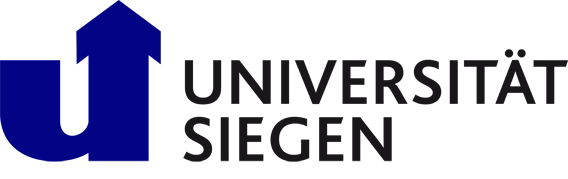 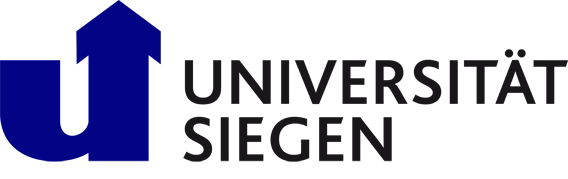 